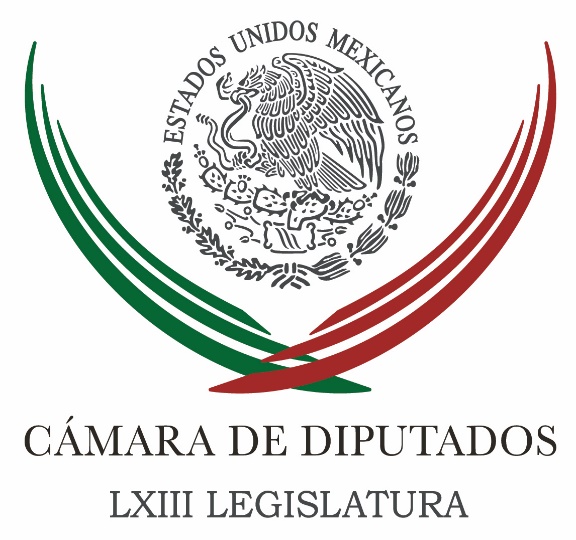 Carpeta InformativaFin de SemanaResumen: Reporta San Lázaro registro de 422 nuevos legisladoresDiputados invitan a participar en coloquio sobre medio ambienteInseguridad y crisis económica deja Peña Nieto: Marko CortésNecesario elevar el salario mínimo y modificar Artículo 123: Mario DelgadoReducir costo de gasolinas, posible a mediano plazo: Mario DelgadoTatiana Clouthier seguirá trabajando en el proyecto López ObradorHugo Rafael Ruiz, el primer diputado con discapacidad visualDamián Zepeda defiende su designación como coordinador de senadores panistasMorena va por amnistía para mujeres presas por abortar26 de agosto de 2018TEMA(S): Trabajo LegislativoFECHA: 26/08/2018HORA: 10:20NOTICIERO: MVS Noticias.comEMISIÓN: Fin de SemanaESTACIÓN: InternetGRUPO: MVSReporta San Lázaro registro de 422 nuevos legisladoresEn la Cámara de Diputados avanza el registro de los integrantes de la nueva Legislatura, con la recepción de los congresistas designados por sus partidos y que ocuparán curules sin haber hecho campaña.En el sexto día de inscripciones, la Cámara reportó la credencialización de un total de 422 diputados y diputadas que han acudido a lo largo de la semana.La recepción de los parlamentarios faltantes continuará el lunes 27 y el martes 28 de agosto.Este sábado 25 de agosto, se programó la credencialización de los diputados de representación proporcional o plurinominales de la bancada del Movimiento de Regeneración Nacional, aunque también fueron recibidos miembros de otras fracciones parlamentarias y algunos otros electos por mayoría relativa o voto en las urnas.En total, se presentaron 111 diputados y diputadas pertenecientes al grupo mayoritario y también a Movimiento Ciudadano. Recibieron su credencial de nuevos diputados Porfirio Muñoz Ledo, integrante de la bancada de MORENA, quien se perfila como presidente de la Mesa Directiva del recinto; el líder parlamentario del MC, Alberto Esquer, y sus otros 26 compañeros de fracción parlamentaria; así como el diputado de MORENA, Horacio Duarte, que también ha sido propuesto por el Presidente electo, como futuro Subsecretario del Trabajo. /psg/mTEMA(S): Trabajo LegislativoFECHA: 26/08/2018HORA: 08:01NOTICIERO: NotimexEMISIÓN: Fin de SemanaESTACIÓN: InternetGRUPO: GubernamentalDiputados invitan a participar en coloquio sobre medio ambienteEl Centro de Estudios Sociales y de Opinión Pública invita a participar en el Cuatro Coloquio Internacional Megalópolis y Medio Ambiente, el cual se llevará a cabo los días 26 y 27 de septiembre próximos, en el Salón Legisladores de la República.La Cámara de Diputados, en su cuenta de Twitter @Mx_Diputados señaló que el registro para el coloquio se puede realizar en la página https://goo.gl/RHWkS8 y que se debe imprimir el comprobante de registro y presentarlo el día del evento.Indica que se entregará una constancia de participación, que el cupo es limitado y que los interesados pueden llamar al teléfono 57 05 07 76 para obtener más información. /jpc/mTEMA(S): Trabajo LegislativoFECHA: 26/08/2018HORA: 12:33NOTICIERO: Milenio onlineEMISIÓN: Fin de SemanaESTACIÓN: InternetGRUPO: MilenioInseguridad y crisis económica deja Peña Nieto: Marko CortésEl presidente de la Junta de Coordinación Política y líder del grupo parlamentario del PAN en la Cámara de Diputados, Marko Cortés, afirmó que el gobierno de Enrique Peña Nieto dejará un país con altos niveles de inseguridad y en crisis económica.“Espero que, en su sexto y último Informe de Gobierno, el presidente Peña Nieto reconozca en qué se equivocó, que hable con la verdad al pueblo y que entregue al nuevo gobierno un diagnóstico objetivo para que se tomen las mejores decisiones en el futuro”, dijo.Cortés sostuvo que la estrategia del gobierno federal en materia de seguridad falló claramente, a pesar de que en campaña y al principio de la administración aseguró que habría cambios para mejorar.No obstante, y de acuerdo con la más reciente Encuesta Nacional de Seguridad Pública Urbana del INEGI, 75.9 por ciento de la población de 18 años y más considera que vivir en su ciudad es inseguro.“Los robos y extorsiones son los delitos que más impactan. La población se siente insegura en el transporte público, en el cajero automático y cuando camina por las calles, mientras los homicidios presentan cifras sin precedentes en el país, con los índices más altos de los últimos diez años”, dijo el panista.El también aspirante a la presidencia nacional del PAN respaldó la permanencia de las fuerzas armadas en apoyo a las tareas de seguridad hasta contar con una clara estrategia policiaca, que a juicio del PAN debe pasar por un mando mixto coordinado y subsidiario con policías certificadas y eficaces.“Se requiere una estrategia que regrese la paz y la tranquilidad a las familias mexicanas”, indicó.En materia económica, agregó el diputado Marko Cortés, el gobierno hereda una crisis caracterizada por alta inflación, excesivo gasto público y reducida inversión de infraestructura por la elevada deuda pública y devaluación del peso frente al dólar, que a su vez provoca bajos niveles de crecimiento e insuficientes empleos para la población.Subrayó que la administración de Peña Nieto gastó mucho y se endeudó más, en tanto los nuevos empleos son mal pagados, por lo que a 38 por ciento de la población no le alcanza para cubrir la canasta básica diaria. /jpc/mTEMA(S): Trabajo LegislativoFECHA: 26/08/2018HORA: 13:09NOTICIERO: Enfoque Noticias onlineEMISIÓN: Fin de semanaESTACION: InternetGRUPO: NMR ComunicacionesNecesario elevar el salario mínimo y modificar Artículo 123: Mario DelgadoMario Delgado Carrillo, diputado electo por Morena manifestó que una vez instalada la 64 Legislatura, uno de los temas a abordar es el de presupuesto de ingresos de 2019.También explicó que será necesario elevar el salario mínimo y modificar el Artículo 123 Constitucional, cuya redacción sería: “los salarios mínimos generales deberán ser suficientes para satisfacer las necesidades vitales de las personas y para que en el hogar se pueda proveer a educación obligatoria a los niños, niñas y jóvenes”.En conferencia de prensa, en el Senado de la República, el morenista indicó que existen excesos económicos en la administración actual que serán erradicados, por lo que, como parte de su propuesta de austeridad, se buscará desaparecer la Comisión Nacional de Salarios Mínimos (Conasami).Reiteró que la propuesta del gobierno electo de Morena, es elevar el salario mínimo para que quede “por encima de los 100 pesos en 108, (…) esto propiciaría una reactivación del mercado interno para el año entrante, por supuesto se haría siguiendo la recomendación de Banco de México para que no se convierta en un factor inflacionario”, indicó. /psg/mTEMA(S): Trabajo LegislativoFECHA: 26/08/2018HORA: 18:11NOTICIERO: El Economista onlineEMISIÓN: Fin de SemanaESTACIÓN: InternetGRUPO: El EconomistaReducir costo de gasolinas, posible a mediano plazo: Mario DelgadoEl diputado electo de Morena, Mario Delgado Carrillo, señaló que es a mediano plazo la propuesta de reducir los precios de las gasolinas, hecha por Andrés Manuel López Obrador, presidente electo de México.En conferencia de prensa en el Senado de la República, el aspirante a coordinar a la bancada morenista de la cámara baja en la próxima legislatura, recordó que actualmente el Impuesto Especial sobre Producción y Servicios (IEPS) representa por lo menos un punto del Producto Interno Bruto (PIB).“La propuesta del próximo gobierno para estabilizar y reducir el costo de las gasolinas en el mediano plazo tiene que ver con cambiar el modelo que impulsó la actual administración”, indicó.Agregó que se dejó de invertir en refinerías, “más de 80,000 millones de pesos a recortes sólo a refinerías, que están produciendo por debajo de 40% de su capacidad, lo que propició que cada vez importemos más gasolinas, 73% de ese combustible que consumimos en México es importado”.Por lo anterior, estamos excesivamente sujetos a los vaivenes del precio internacional, y la propuesta del gobierno que iniciará el 1 de diciembre es recuperar las refinerías y llevarlas a su máxima capacidad.Además construir dos refinerías medianas y con eso aumentar la producción nacional, reducir costos y depender menos de las fluctuaciones de los precios internacionales.“Esto es una política pública que en el mediano plazo puede llevar a reducir el costo de las gasolinas”, puntualizó el legislador electo, quien afirmó que es posible quitar impuestos como el IEPS y otros, aunque la decisión se debe tomar después de hacer un balance de ingresos y gastos.“Una de las propuestas que ha hecho el presidente electo es que todos los programas que se van a establecer el año que entra, como elevar al doble la pensión de adultos mayores, el programa de jóvenes construyendo el futuro, o el de becas para jóvenes de la educación media superior, tiene que venir de esfuerzos del lado del gasto, de generar ahorros, de más austeridad y combate a la corrupción”, expuso.Reiteró que el IEPS representa por lo menos un punto del PIB, “y hay que recordar que ha sido una mentira que en el mercado de las gasolinas se mueve el precio libremente, la verdad es que hay un subsidio que trata de suavizar el incremento en precios, lo que finalmente tiene un costo sobre el IEPS”. /psg/mTEMA(S): Trabajo LegislativoFECHA: 26/08/2018HORA: 11:20NOTICIERO: 24 Horas onlineEMISIÓN: Fin de semanaESTACION: InternetGRUPO: 24 HorasTatiana Clouthier seguirá trabajando en el proyecto López ObradorTatiana Clouthier Carrillo, futura diputada federal, destacó que existe cercanía con el equipo de trabajo del presidente electo, Andrés Manuel López Obrador, y que seguirá trabajando en el proyecto del próximo jefe del Ejecutivo federal.En entrevista para Grupo Fórmula con Jaime Núñez, dijo que el hecho de que sólo vaya a asumir el cargo de diputada federal y no el de subsecretaria de Participación Ciudadana, Democracia Participativa y Organizaciones Civiles de la Secretaría de Gobernación (Segob), no perjudicará al equipo de trabajo.Con relación a si le interesa dirigir la bancada de Movimiento Regeneración Nacional (Morena) en el Palacio Legislativo de San Lázaro, señaló que sólo participará en los procesos y que respetará lo que la mayoría decida.Explicó que impulsará los proyectos del presidente electo, López Obrador, y que los apoyará, además de que será un puente para escuchar y recibir las propuestas de la sociedad, y si le convencen, se puedan plantear iniciativas y llevarlas a la máxima tribuna del país.Sobre la posibilidad de que pudiera llegar a ser gobernadora de Nuevo León, comentó que hay procesos, tiempos y momentos, y que primero se enfocará en la agenda marcada.Agregó que está convencida que cuando uno llega a un puesto y se piensa en otro, no se hace bien la tarea que le compete por buscar otro, y ahora se debe enfocar al mandato propio de la diputación. /psg/mTEMA(S): Trabajo LegislativoFECHA: 26/08/2018HORA: 13:13NOTICIERO: Milenio onlineEMISIÓN: Fin de semanaESTACION: InternetGRUPO: MilenioHugo Rafael Ruiz, el primer diputado con discapacidad visualHugo Rafael Ruiz perdió la vista a los 17 años de edad y el próximo 1 de septiembre se convertirá en el primer diputado federal con esa discapacidad.El legislador de Morena se acreditó ayer en el Palacio de San Lázaro y, además de registrar firma y huellas dactilares, hizo también un recorrido por la llamada máxima tribuna de la nación.Electo por la vía plurinominal, Ruiz no hizo campaña puerta en puerta, pero está listo para presentar desde los primeros días de la 64 Legislatura una serie de iniciativas para facilitar el desarrollo de las personas discapacitadas y combatir la discriminación.El diputado electo inició ya el cabildeo de sus propuestas con Mario Delgado, uno de los aspirantes a la coordinación de Morena en la Cámara de Diputados.Aunque Hugo Rafael Ruiz reconoce avances en la batalla contra la discriminación por razones de discapacidad, advierte también que aún existe un largo trecho por andar frente a un problema de carácter cultural, cívico, educativo y social.“Si nosotros no dejamos de ser dependientes sociales, difícilmente la sociedad nos va a integrar; hay que cambiar ese estigma de dependientes sociales por socialmente útiles y lo que es útil, no estorba, no se discrimina, se valora; ya lo dijo Mao: si todos los chinos diéramos un pisotón en el suelo, la tierra temblaría. Nosotros somos 14 millones, o nos ponemos de acuerdo y nos organizamos para poder cambiar esos estigmas, o nunca podremos avanzar”, dijo. /psg/m.TEMA(S): Información GeneralFECHA: 26/08/2018HORA: 15:28NOTICIERO: Noticias MVS onlineEMISIÓN: Fin de semanaESTACION: InternetGRUPO: MVSDamián Zepeda defiende su designación como coordinador de senadores panistasEl ex dirigente nacional del PAN, Damián Zepeda Vidales, defendió su designación como próximo coordinador de los senadores de su partido, por lo que enfatizó que no comparte las descalificaciones que hicieron militantes de ese instituto político.En conferencia de prensa luego de registrarse como legislador de la Cámara Alta, el panista subrayó que su nombramiento fue resultado de la consulta que realizó el actual líder de Acción Nacional, Marcelo Torres, por lo que dejó en claro que no fue un autonombramiento.Tras manifestar que no habrá imposiciones, Zepeda Vidales refirió que asume el reto de mantener la unidad y la inclusión del grupo parlamentario, donde, dijo, personajes como el ex gobernador de Puebla, Rafael Moreno Valle, podría asumir un espacio importante.Damián Zepeda aseveró que el PAN se asume como la primera fuerza de oposición en el Senado, donde apoyará todas aquellas propuestas que sean benéficas para el país.Asimismo, mencionó que su partido está a favor de la política de austeridad; sin embargo, enfatizó que ésta no debe estar encaminada a afectar la capacidad de las otras instituciones. /psg/m.TEMA(S): Información GeneralFECHA: 26/08/2018HORA: 11:49NOTICIERO: Milenio onlineEMISIÓN: Fin de semanaESTACION: InternetGRUPO: MilenioMorena va por amnistía para mujeres presas por abortarLa senadora electa Malú Micher aseguró que buscará presidir la Comisión de Equidad y Género del Senado y que al menos 3 mil mujeres encarceladas por aborto en el país se beneficien con la amnistía que alista el próximo gobierno.“Yo creía que eran como 60, pero el último dato nos da ya 3 mil casos”, destacó.De acuerdo con la legisladora electa, el tema de la amnistía se ha tergiversado porque no es para abrirle la puerta a los delincuentes como narcotraficantes o violadores, sino a la gente que purga en las cárceles por delitos como las mujeres en posesión de drogas o aquellas que ha cometido abortos.En el caso del aborto, Malú Micher dijo que se tiene que retomar ese caso porque en años pasados, particularmente los congresos con mayoría panista y priista legislaron en materia de derecho a la vida, lo que criminalizó a las mujeres que recurren a esa práctica aun cuando se trate de violación.“Hay que revisar todos los casos; si es un aborto involuntario, porque las reformas a la ley en los 17 estados dice que el derecho a la vida es desde la concepción, cosa que está absolutamente mal interpretado”, indicó la legisladora electa.Malú Micher dijo que las mujeres que han sido acusadas de posesión de droga también tendrían que ser beneficiadas con la amnistía porque, en medio de su pobreza, guardan los estupefacientes en su casa.“Todas las mujeres y hombres que han sufrido injusticia, que han vivido en la impunidad que han vivido la falta de un debido proceso, de la debida diligencia tienen que ser escuchados, revisar sus casos y en su caso liberarlos”, exigió. /psg/m.TEMA(S): Información General FECHA: 26/08/2018HORA: 09:28NOTICIERO: Milenio.comEMISIÓN: Fin de SemanaESTACIÓN: InternetGRUPO: MilenioMéxico, referente de éxito por 14 reformas estructurales: Peña NietoEl presidente Enrique Peña Nieto afirmó que el caso de México es un referente de éxito que otros países pretenden retomar, debido a la concreción de las 14 reformas estructurales durante el sexenio por terminar.En la segunda de sus cápsulas con motivo de su sexto y último Informe de Gobierno, el mandatario subrayó que dichos cambios han sentado bases importantes para que México crezca y tenga mayor desarrollo.“Las reformas no son un objetivo, una meta en sí misma, son un medio, son un instrumento para que el país pueda crecer más, generar mayores oportunidades para los mexicanos”, indicó.Peña Nieto recordó que hace seis años, durante la transición de gobierno, se decidió sentarse a la mesa con las tres principales fuerzas políticas y deponer las diferencias legítimas y naturales para darle a México los cambios pospuestos y diferidos por mucho tiempo.“Y de ahí empieza, pues, lo que fue el primer acto de gobierno: conformar el Pacto por México, decirles a los mexicanos lo que las tres principales fuerzas políticas del país estábamos comprometiendo y decididos a hacer en favor de México”, señaló el Presidente.Dijo que el referido pacto dio lugar a que hubiera, al final de cuentas, un saldo de 14 reformas estructurales "que, sin duda, hoy han sentado bases bien importantes para que México siga creciendo, siga teniendo mayor desarrollo". /psg/mTEMA(S): Información GeneralFECHA: 26/08/2018HORA: 10:55NOTICIERO: MVS Noticias.comEMISIÓN: Fin de SemanaESTACIÓN: InternetGRUPO: MVSLamentan muerte del senador republicano John McCainLa Embajada de los Estados Unidos en México emitió un mensaje de condolencia por el fallecimiento del Senador John McCain, quien perdió la vida este fin de semana a causa del cáncer.El fallecimiento del republicano ha suscitado una serie de mensajes de condolencias por parte de mandatarios extranjeros y personalidades de la política internacional; sin embargo, el Presidente norteamericano Donald Trump no ha emitido mensaje alguno sobre quién fuera uno de sus críticos más reacios.Ante el fallecimiento por el cáncer cerebral que padecía, la Embajada de Estados en México emitió un breve mensaje en sus redes sociales “Que en paz descanse el Senador John McCain, hombre que profesó un profundo amor por su país en todo lo que hizo”.Por su parte el ex candidato presidencial y ex Secretario de Relaciones Exteriores, José Antonio Meade Kuribreña, lamentó la muerte del político norteamericano y emitió en mensaje en el que señala que el Senador John McCain “fue un buen amigo de México y un político de gran prestigio y dignidad. Con su presencia constante en nuestro país siempre dejó testimonio de su cariño. Mis oraciones para él y su familia”. /jpc/mTEMA(S): Información GeneralFECHA: 26/08/2018HORA: 12:45NOTICIERO: 24 Horas onlineEMISIÓN: Fin de SemanaESTACIÓN: InternetGRUPO: 24 HorasMéxico y EU cierran tema energético en negociación de TLCANMéxico y Estados Unidos cerraron la discusión del tema energético en las negociaciones del Tratado de Libre Comercio de América del Norte, que podrían definirse en cuestión de horas, de acuerdo con el secretario mexicano de Economía, Ildefonso Guajardo.“Yo diría que estamos prácticamente en las últimas horas de esta negociación y veremos claramente cómo avanza el día”, dijo Guajardo a su arribo a la sede de la representación comercial estadunidenses para iniciar las pláticas de este domingo.Indicó que los temas pendientes de cerrar antes de que se pueda alcanzar un acuerdo en principio, se resumen a “dos o tres”.“Había un tema completo que era estacionalidad y que sigue siendo parte del paquete de soluciones”, apuntó.Por separado, Jesus Seade, el representante del gobierno electo mexicano en las negociaciones, habló de los avances logrados en las negociaciones del sábado, donde dijo que el tema energético quedó “planchado”.“El tema grande energético salió, en otros estamos avanzando. Ya está planchado”, mencionó.Cuestionado sobre los pendientes, Seade comentó que son varios los que se tienen que finalizar, pero sin precisar. “En todo hay cosas que se están discutiendo y nada está acordado hasta que todo esté acordado, esa es una filosofía muy sabia”, externó.Aunque la semana pasada Guajardo anticipó que sería cuestión de horas alcanzar un acuerdo y este domingo repitió su optimista pronóstico, evitó precisar plazos cuando fue cuestionado sobre la posibilidad de tener un anuncio el lunes.“No. No, para eso estamos aquí, para hacer nuestro mejor esfuerzo. Recordemos siempre que necesitamos mínimo una semana para trabajar también con Canadá. Procuremos terminar lo antes posible”, señaló. /psg/mTEMA(S): Información GeneralFECHA: 26/08/2018HORA: 14:20NOTICIERO: MVS Noticias.comEMISIÓN: Fin de SemanaESTACIÓN: InternetGRUPO: MVSArranca transición tecnología en materia de empleo en el Foro Internacional 'Mundo 4T'Para Roberto Campa Cifrián, Secretario del Trabajo y Previsión Social, México se encuentra al borde de una revolución tecnológica que modificará fundamentalmente el mercado laboral, por lo que es necesario colocar los cimientos para que la sociedad, y las nuevas generaciones aprovechen las oportunidades de esta transformación.Durante la clausura del Foro Internacional “Mundo 4T: Trabajo, Tecnología y Transformación para Todos”, Roberto Campa Cifrián, titular de la Secretaría del Trabajo, informó que durante los días de exposiciones se desarrollaron elementos claves para esbozar una radiografía del cambio tecnológico y su impacto, así como para trazar una hoja de ruta que ofrezca las condiciones laborales que respondan a los desafíos en el sector.Así, se espera actuar con sentido de urgencia debido a que el impacto de las tecnologías es exponencial y sucede a una velocidad inédita.La Cuarta Revolución Industrial traerá transformaciones profundas, por lo que se debe aspirar a un valor agregado centrado en la producción de ideas.Para eliminar asimetrías entre la oferta y la demanda en asuntos laborales.“La revolución tecnológica demanda que los jóvenes estén mejor preparados, que cuenten con habilidades y aptitudes acorde a las nuevas necesidades que enfrentan los sectores productivos para ser competitivos”, agregó Campa Cifrían.También se debe contar con un sistema de gobernanza y reglamentario adaptable a las condiciones tecnológicas, socioeconómicas, culturales, éticas y morales que están en evolución. /psg/mTEMA(S): Información GeneralFECHA: 26/08/2018HORA: 13:35NOTICIERO: onlineEMISIÓN: Fin de semanaESTACION: InternetGRUPO: Refuerza México apoyo a Canadá con 103 combatientes ante incendiosDebido a la contingencia por el elevado número de incendios forestales registrados en Canadá -664 activos según el último reporte- la Comisión Nacional Forestal (CONAFOR) envió el sexto contingente de combatientes, en los últimos dos meses.El nuevo equipo de mexicanos se unirá a las labores de liquidación en la provincia de Columbia Británica, donde se tiene un registro de 450 incendios activos, con una afectación de más de 612 mil hectáreas.Por parte de la CONAFOR viajan 94 hombres de los estados de Aguascalientes, Baja California, Chiapas, Ciudad de México, Coahuila, Colima, Durango, Estado de México, Guanajuato, Guerrero, Hidalgo, Jalisco, Michoacán, Morelos, Nayarit, Oaxaca, Puebla, Quintana Roo, Sinaloa, Sonora, Tamaulipas, Tlaxcala, Veracruz y Yucatán.Además de 9 integrantes del área Natural Protegida de Sierra de Quila, ayuntamiento y comisaría de Zapopan, Secretaría de Medio Ambiente y Desarrollo Territorial de Jalisco (SEMADET), así como de la Comisión Nacional de Áreas Naturales Protegidas (CONANP) en Campeche.Con esta movilización, México tiene desplegados en esa provincia a 331 combatientes de incendios forestales y técnicos en el manejo de fuego, pues ayer sábado regresó un grupo de 102 elementos.En Columbia Británica las brigadas mexicanas han realizado labores de liquidación de puntos calientes, trazado de brechas cortafuego, construcción de líneas húmedas y liquidación de perímetros en los incendios de Juliet Creek, North Baezaeko, Verdun, Purvis Lake y Shavel Lake.Un total de 14 técnicos especializados en el manejo del fuego han sido desplegados en el apoyo de este año, ellos tienen el conocimiento y la experiencia para determinar qué tipo de acciones deben realizar las brigadas para controlar y liquidar las llamas, e incluso, cuándo usar el fuego para combatir el fuego.Para el trabajo en campo, Alfredo Nolasco, titular de la gerencia del Manejo del Fuego de la CONAFOR, y Kim Connors, director ejecutivo del Centro Canadiense Interinstitucional Contra Incendios Forestales (CIFFC por sus siglas en inglés) se reunieron en Winnipeg, Canadá, donde charlaron sobre el plan operativo.El pasado 23 de agosto, el Primer Ministro de Canadá, Justin Trudeau, visitó el Centro Regional de Manejo del Fuego en Prince George, Columbia Británica, donde agradeció a los nacionales el apoyo ante esta contingencia.“Gracias a los combatientes y a aquellos que respondieron y vinieron de toda la provincia, el país y el mundo, incluido este equipo de México, para ayudar a las personas afectadas por los incendios forestales de #BC.”, escribió Trudeau en su cuenta de Twitter.México y Canadá tienen vigente un Memorándum de Entendimiento para el Intercambio de Recursos para el Manejo de Incendios Forestales entre Canadá y México, signado en 2014, mediante el cual se da este apoyo de elementos. /psg/m.TEMA(S): Información GeneralFECHA: 26/08/2018HORA: 09:42NOTICIERO: Milenio.comEMISIÓN: Fin de SemanaESTACIÓN: InternetGRUPO: MilenioAMLO se reunirá en Chiapas con presidente de GuatemalaMarcelo Ebrard, propuesto para dirigir la Secretaría de Relaciones Exteriores, anunció que el presidente electo Andrés Manuel López Obrador se reunirá con el mandatario de Guatemala, Jimmy Morales.En conferencia, el próximo canciller destacó que éste será el primer encuentro del tabasqueño con un jefe de Estado, desde que ganó los comicios de julio pasado.Ebrard detalló que en esta reunión se discutirá la integración de Guatemala y de toda Centroamérica con México para programas de desarrollo social, a fin de evitar la migración."México tiene que mirar hacia Centroamérica, se ha propuesto un programa de desarrollo (...) es importante la dimensión política porque México ha estado demasiado concretado por razones económicas en una sola relación que es con Estados Unidos y en menor medida con Canadá”. “Así como tenemos que mirar hacia el norte tenemos el sur y tenemos que ampliar la presencia mexicana en Centroamérica”, aseveró.Aclaró que dicho encuentro se desarrollará en Tuxtla Gutiérrez, Chiapas, este martes 28 de agosto, y estará presente el actual gobernador, Manuel Velasco, y el mandatario electo, Rutilio Escandón.El próximo titular de la SRE también dio a conocer que este miércoles se llevará a cabo la reunión con los embajadores de Centro y Sudamérica que estaba contemplada para la semana pasada. /psg/mTEMA(S): Información GeneralFECHA: 26/08/2018HORA: 09:58NOTICIERO: Reforma onlineEMISIÓN: Fin de semanaESTACION: InternetGRUPO: ReformaHabrá cambio en cooperación con EU.-EbrardMarcelo Ebrard, futuro Secretario de Relaciones Exteriores, informó que la cooperación con Estados Unidos en materia de combate al narcotráfico será modificada en el Gobierno de Andrés Manuel López Obrador.Aunque adelantó que se mantendrá la colaboración bilateral, sostuvo que los contenidos de la estrategia de seguridad serán modificados."Sí se aspira a un cambio real en la estrategia que se ha seguido. Vamos a hablar con ellos una vez que determine México cómo va a hacer ese cambio", señaló."Lo que haremos (después) es tratar de acercarnos o ponernos de acuerdo en cómo vamos a actuar, pero si seguimos haciendo lo mismo, pues vamos a tener los mismos resultados, tanto nosotros como ellos, hay que hacer cambios"."¿Se modificaría la política de cooperación que se ha dado hasta ahora?", se le preguntó."No creo que se modifique la intención de cooperar, lo que se va a modificar es el contenido de lo que se está llevando a cabo, porque lo que se ha llevado a cabo es la misma estrategia de hace 20 años", respondió.Este domingo, REFORMA reveló que la incontrolable demanda estadounidense de opiáceos no sólo provoca el aumento de muertes por sobredosis, sino también una feroz lucha de los cárteles mexicanos por ganar mercados ilícitos, con incremento de violencia y homicidios.Las autoridades estadounidenses culpan a cárteles mexicanos de estar detrás de la peor crisis de drogas que se ha vivido particularmente en Chicago.En ese marco, Ebrard recordó que el equipo de transición de López Obrador lleva a cabo una consulta nacional para diseñar la nueva estrategia en materia seguridad.Hasta que se definan los nuevos términos para hacer frente a la violencia, explicó, México podrá hablar con Estados Unidos sobre el tema."Se están llevando a cabo una serie de foros que tienen como propósito que sociedad, Gobierno e instituciones nos pongamos de acuerdo qué ruta vamos a seguir, eso respecto al contenido de la estrategia de seguridad", refirió."Respecto a la cooperación con Estados Unidos no vamos a dejar de cooperar, pero lo importante es qué estrategia vamos a seguir, cuál es la ruta. Estamos esperando a que se llegue a esa nueva estrategia para que entonces la compartamos con Estados Unidos y con otros países"."¿Hasta ahora ha sido equivocada o correcta la estrategia?", se le cuestionó."Eso creo que ya lo votó la gente", sostuvo.El próximo Canciller manifestó que el financiamiento que el Gobierno norteamericano ha dado a México a través de mecanismos como la Iniciativa Mérida, también dependerá del planteamiento del nuevo plan de la próxima Administración."Ese es uno de los temas que dependen de la nueva formulación de la estrategia de seguridad mexicana", indicó."No podemos abordar por partes. En realidad esto va a ser integral y una vez que se tenga, se dará a conocer, estamos trabajando en eso". /psg/m.TEMA(S): Información GeneralFECHA: 26/08/2018HORA: 11:20NOTICIERO: El Universal onlineEMISIÓN: Fin de SemanaESTACIÓN: InternetGRUPO: El UniversalEbrard no quiere especular sobre acuerdos en el TLCANAunque es una buena señal que el presidente de Estados Unidos, Donald Trump, diga que pronto habrá un acuerdo en el TLCAN, el futuro Canciller, Marcelo Ebrard, aseguró que como en cualquier negociación “esto no se acaba hasta que se acaba”.“Todas las negociaciones no se acaban hasta que se acaban, nosotros simplemente estamos participando como se nos instruyó, por parte del presidente López Obrador”.En conferencia de prensa, en el parque Luis Cabrera, el próximo titular de la SRE del gobierno de Andrés Manuel López Obrador aseguró que no caerán en especulaciones si en breve se llegará a un acuerdo con los socios comerciales de México.“No quisiera yo especular, de lo que pueda ocurrir en las próximas horas porque todavía hay temas pendientes. El día de hoy estaremos muy atentos a ver que avances hay y mañana también”.Recordó que las principales preocupaciones del nuevo gobierno se centran en el margen de maniobra y la soberanía, en todos los temas de la relación comercial.“Nuestra posición política es que este tratado debe ser respetuoso de la soberanía de México”, dijo. /psg/mTEMA(S): Información General FECHA: 26/08/2018HORA: 16:51NOTICIERO: Excélsior.comEMISIÓN: Fin de SemanaESTACIÓN: InternetGRUPO: Excélsior Arranca este lunes Consulta por la EducaciónLa Consulta Participativa para el Acuerdo Nacional sobre la Educación, convocada por el gobierno de transición de Andrés Manuel López Obrador, arranca este lunes en el estado de Chiapas, de acuerdo con la convocatoria.Se realizarán 32 foros de la Consulta Estatal Participativa con la colaboración de la Asociación Nacional de Universidades e Instituciones de Educación Superior, así como diferentes instituciones académicas.A los foros están llamados a participar maestros, estudiantes, padres de familia, autoridades educativas, organizaciones de la sociedad civil, especialistas y todos los interesados en la materia educativa de las entidades, de acuerdo con la convocatoria publicada por el equipo de transición.Se indicó que la consulta será abierta, amplia, libre e informada con el propósito de elaborar el Acuerdo Nacional para una Educación con Equidad y Calidad para el Bienestar de Todos los Mexicanos.LISTOS LOS TRES PRIMEROSEl equipo de transición en materia educativa del presidente electo, Andrés Manuel López Obrador, definió que la primera sesión se realizará este lunes en el Centro de Convenciones Doctor Manuel Velasco Suarez, de la Universidad Autónoma de Chiapas, a las 17:00 horas.La segunda sesión está programada en la Universidad Juárez de Durango, que se llevará a cabo el miércoles 29 de agosto a las 10:30 horas.En la Arena de la Benemérita Universidad Autónoma de Puebla, a las 12:00 horas del próximo viernes 31 de agosto está programa la tercera Consulta Estatal Participativa.Los interesados en participar en los foros de las consultas estatales para el Acuerdo Nacional sobre la Educación, deberán presentar sus propuestas y ponencias con un resumen máximo de una cuartilla, desde dos horas antes y hasta el inicio de la mesa.El pasado 19 de agosto, Esteban Moctezuma, propuesto para ocupar la titularidad de la Secretaría de Educación Pública, anunció que se realizarán 32 foros estatales, entre el 27 de agosto y el 29 de octubre.Además, se abrirá una consulta digital para la recepción de ponencias y contribuciones, junto con un diálogo social, que llevarán a cabo brigadistas voluntarios en visitas a hogares en todo el país.El gobierno de transición de López Obrador ha manifestado abiertamente su intención de cancelar la Reforma Educativa del gobierno de Enrique Peña Nieto.Desde 2013 iniciaron las reformas constitucionales y la elaboración de leyes, así como la elaboración de programas, planes de estudio y libros de texto.El pasado 20 de agosto inició la aplicación de Aprendizajes Clave del Nuevo Modelo Educativo, como parte del proceso de enseñanza, para los tres niveles de preescolar; primero y segundo de primaria, y primero de secundaria. /psg/mTEMA(S): Información GeneralFECHA: 26/08/2018HORA: 14:30NOTICIERO: 24 Horas.comEMISIÓN: Fin de SemanaESTACIÓN: InternetGRUPO: 24 HorasPRI no permitirá ni un paso atrás en las conquistas del campo mexicanoAdvierte el Partido Revolucionario Institucional, que no permitirá ni un paso atrás en las conquistas del campo mexicano, por lo que este partido político acompañará a la Confederación Nacional Campesina, ejidos, organizaciones y sindicatos campesinos en sus genuinas reivindicaciones.“Son tiempos difíciles, pero por eso, ante ustedes manifiesto: el PRI va a acompañar a la CNC en la defensa de las conquistas del campesinado mexicano, ni un paso atrás en la propiedad social de la tierra, el PRI va a acompañar a la CNC en la gestión de exigencias ante las autoridades”, enfatizó la presidenta nacional del tricolor, Claudia Ruiz Massieu.En el marco del XXIV Congreso nacional ordinario de la CNC, Ruiz Massieu aseguró que su partido volverá a su origen, a tener más cercanía con la tierra y más sensibilidad con las masas.Y manifestó que los liderazgos priistas, deberán salir de los despachos y recorrer el campo, para obtener “más, muchos más resultados tangibles para las familias campesinas de México”.Además, destacó que la lucha por venir está en que el campo mexicano tenga más productividad y desarrollo parejo. /psg/mTEMA(S): Información General FECHA: 26/08/2018HORA: 18:11NOTICIERO: Noticias MVS  onlineEMISIÓN: Fin de SemanaESTACIÓN: InternetGRUPO: MVSRespalda Nueva Alianza a gobernadora electa de PueblaLa gobernadora electa de Puebla, Martha Érika Alonso Hidalgo recibió el respaldo y compromiso de Nueva Alianza a través de su presidente nacional Luis Castro Obregón, para trabajar de manera conjunta y aseguró que “la gubernatura de Martha Érika Alonso es resultado de la legalidad de un Estado de Derecho”.Durante un encuentro en el que también estuvieron los alcaldes y diputados locales electos de esta fuerza política, Luis Castro aseguró que la gubernatura que será encabezada por Martha Érika Alonso “es resultado de la legalidad de un Estado de Derecho, pero también de la confianza que la población le otorgó en la jornada del 1 de julio pasado”.“Estoy convencido de su fortaleza, capacidad y talento. Seguramente será la mejor gobernadora de Puebla”, precisó.El líder de Nueva dijo además que “no hay forma democrática en la que Puebla no esté formando parte del desarrollo del país. México necesita a Puebla, el presidente del país requiere la colaboración de la gobernadora”.Por su parte, Martha Érika Alonso, expuso que si bien las elecciones fueron complejas, el respaldo de los aliancistas fue fundamental para obtener el triunfo. Por lo que estos perfiles, a quienes consideró “los mejores” para representar cada municipio o distrito de la entidad, van a contar con su apoyo “a fin de trabajar en conjunto, más allá de colores o partidos políticos. Lo que me interesa es trabajar con la gente que quiera contribuir en su comunidad”, comentó.Agregó que la seguridad pública, obras que mejoren la calidad de vida de los ciudadanos y la educación serán prioritarios en su gobierno.TEMA(S): Información GeneralFECHA: 26/08/2018HORA: 13:58NOTICIERO: Excélsior onlineEMISIÓN: Fin de semanaESTACION: InternetGRUPO: PAN perdió identidad con el Frente, ahora debe salir a la calle: AtaydePartido Acción Nacional (PAN) perdió identidad con la Coalición por México al Frente que formó con dos partidos de izquierda, el PRD y Movimiento Ciudadano, por lo que es momento de que el partido salga a la calle, regrese a su doctrina y fortalezca su padrón de militantes.Así lo consideró en entrevista con Grupo Imagen, el consejero nacional panista, Andrés Atayde Rubiolo, quien se perfila como candidato de unidad para dirigir al PAN de la Ciudad de México, quien afirmó que lo importante no es el número de panistas para esta nueva etapa, sino la calidad de los militantes.“Nosotros pasamos a tener un padrón de más de 33 mil miembros (en la Ciudad de México) a un padrón recientemente, ante el proceso de refrendo, de un poco más de 15 mil; yo siempre he creído que no importa la cantidad, sino que importa la calidad del militante.“Eso no está peleado con tener un PAN mucho más presente en las calles, yo quiero un PAN en el mercado público, quiero un PAN en la escuela, quiero un PAN en la universidad, en las iglesias, en las universidades, en contacto permanente con los empresarios, con los líderes vecinales”, indicó.El diputado local Andrés Atayde señaló que Acción Nacional perdió identidad en la última campaña federal, y además requiere un proceso de reconciliación con sus militantes, acorde con la doctrina y la ideología humanista que lo caracteriza.“Y por eso es muy importante, reanimar, remotivar, reconciliarnos con las y los militantes, no solamente con los que llevan dos o tres años militando en el PAN de manera formal o activa, sino con los que tienen 15, 20, 25, 30, tenemos militantes que tienen una actividad de 50 o 55 años.“A ellos yo los veo haciendo campaña, a ellos yo los veo tocando las puertas, a ellos yo los veo defendiendo las auténticas causas ciudadanas, que ante quizá por la construcción del Frente nos costó un poco en términos de identidad”, puntualizó Atayde Rubiolo.Andrés Atayde, señaló que una vez que se emita la convocatoria esta semana para la elección del presidente del Comité Directivo Estatal (CDE) del PAN en la Ciudad de México, entre sus planteamientos estará un nuevo esquema para ganar simpatizantes y afiliar más ciudadanos al partido.-¿Debería el PAN regresar a la figura que antes existía, además del miembro activo, al adherente, para tener un radio de acción más grande? -cuestionó Grupo Imagen.-No sería una mala figura, y a mí me está gustando que en la renovación del Comité Ejecutivo Nacional (CEN), algunas y algunos aspirantes, incluido Marko Cortés, están poniendo sobre la mesa el plantear una serie de reformas a nuestros estatutos.“Para que por un lado la afiliación pueda ser con filtros reales, con filtros auténticos para que quienes estén en nuestra casa verdaderamente quieran estar, pero por otro lado generar círculos concéntricos, que aunque el partido no te reconozca aún por antigüedad o por falta de cumplimiento de requisitos como miembro activo, los círculos concéntricos adicionales nos permitan tener un margen de acción mucho mayor”, explicó Atayde Rubiolo. /psg/mTEMA(S): Información General FECHA: 26/08/2018HORA: 14:17NOTICIERO: Político.mx.comEMISIÓN: Fin de SemanaESTACIÓN: InternetGRUPO: Político.mxMontes acusa a Zepeda de autoritario por nombramiento en SenadoMirelle Montes, aspirante a la presidencia nacional del PAN, acuso que la "autodesignación" de Damián Zepeda como coordinador albiazul en el Senado refleja una vocación autoritaria y abusiva, pues no le bastó aparecer en la lista de plurinominales a la Cámara Alta, sino que ahora se nombra coordinador parlamentario. "Lamentablemente sigue sin entender que su ambición personalísima por espacios de poder, dañan al partido, al que ha asumido como de su propiedad. Este tipo de conductas arbitrarias en nada abonan a la unidad que tanto requiere nuestro instituto político.“El líder del PAN sigue sin entender que fueron las imposiciones lo que ocasionaron la pérdida de espacios y fuerza política en las pasadas elecciones en su afán de concretar una coalición con PRD y Movimiento Ciudadano. Resulta lamentable que el máximo representante del partido priorice sus intereses personales y utilice a Acción Nacional como plataforma para consolidar sus espacios de poder”, señaló la también consejera panista.Además alertó de la posibilidad que se pretenda imponer a un sucesor afín a Damián Zepeda en la presidencia de Acción Nacional bajo la figura de "candidato de unidad".“Basta de imposiciones. Retomemos la vida interna y democrática de Acción Nacional. Los militantes debemos estar en condiciones de elegir a nuestro próximo líder. No a las cúpulas que se han adueñado del partido", expresó. /psg/mTEMA(S): Información GeneralFECHA: 26/08/2018HORA: 10:32NOTICIERO: Excélsior onlineEMISIÓN: Fin de semanaESTACION: InternetGRUPO: ExcélsiorInstan a Conagua entregar estudios sobre el Golfo de MéxicoPor instrucciones del Instituto Nacional de Transparencia, Acceso a la Información y Protección de Datos Personales (Inai) la Comisión Nacional del Agua (Conagua) debe dar a conocer los estudios elaborados entre 2010 y 2018, para monitorear las condiciones de las costas del Golfo de México y el Mar Caribe.Lo anterior tras la explosión de la plataforma Deepwater Horizon, que derramó 4.9 millones de barriles de petróleo.En un comunicado, el Inai destacó que la dependencia debe precisar el costo erogado en cada estudio, la persona física o moral que lo elaboró, las fechas de inicio y entrega, las conclusiones o el documento final y el listado de personas involucradas en cada uno.Al presentar el caso ante el pleno, el comisionado presidente, Francisco Javier Acuña Llamas, expuso que, a consecuencia de la explosión, el gobierno federal instruyó en mayo de 2010 a diversas dependencias de la administración pública, incluida la Conagua, a hacer un estudio exhaustivo del posible daño provocado por el derrame de petróleo.En ese sentido, afirmó que hacer transparentes los estudios requeridos permitirá conocer el impacto real del daño causado, así como las acciones implementadas por el gobierno, a partir de los resultados obtenidos, para subsanar el medio ambiente y los ecosistemas afectados.El particular que solicitó los estudios presentó un recurso de revisión ante el Inai, debido a que la Conagua señaló no contar en sus archivos con información sobre el seguimiento al derrame de petróleo en las aguas del Golfo de México y el Mar Caribe.Al presentar sus alegatos, la dependencia reiteró la inexistencia de la información; sin embargo, en el análisis del caso, la ponencia del comisionado presidente localizó, luego de una búsqueda, el informe titulado Monitoreo Prospectivo en las Costas del Golfo de México y Mar Caribe, marzo 2012.De acuerdo con el contenido del informe, se advirtió que la Subdirección General Técnica de la Conagua, por conducto de la Gerencia de Calidad del Agua, inició un monitoreo para vigilar las condiciones de las costas del Golfo de México y Mar Caribe, luego del derrame de petróleo.Se comprobó que ese informe fue elaborado por la dependencia y participaron el Organismo de Cuenca Golfo Norte (Tamaulipas), el Organismo de Cuenca Golfo Centro (Veracruz), el Organismo de Cuenca Frontera Sur (Tabasco), el Organismo de Cuenca Península de Yucatán, la Dirección Local en Campeche y la Dirección Local en Quintana Roo.Así, se determinó que la búsqueda a cargo de la Conagua fue restrictiva porque turnó la solicitud a la Subdirección General Técnica y a la Gerencia de Calidad del Agua, pero no a todas las unidades administrativas antes referidas, las cuales participaron en la elaboración del estudio.Por lo expuesto, el pleno del Inai revocó, por unanimidad, la respuesta de la Conagua y le instruyó entregar al particular el estudio Monitoreo prospectivo en las costas del Golfo de México y Mar Caribe 2010, realizado por Jesús García Cabrera en marzo de 2012.Además, deberá hacer una nueva búsqueda en todas las unidades administrativas competentes, para localizar y entregar el estudio Monitoreo prospectivo en las costas del Golfo de México y Mar Caribe 2011. /psg/mTEMA(S): Información GeneralFECHA: 26/08/2018HORA: 11:46NOTICIERO: Reforma onlineEMISIÓN: Fin de semanaESTACION: InternetGRUPO: ReformaRescatan a 22 migrantes en ChiapasUn grupo de 22 migrantes secuestrados en Chiapas fue rescatado este domingo en el Municipio de San Juan Chamula, informaron fuentes de seguridad.En el operativo, encabezado por la Fiscalía de Justicia de Chiapas, también fueron detenidos tres presuntos traficantes de personas.Entre los migrantes de Guatemala, Honduras, El Salvador y Ecuador hay ocho menores de edad y seis mujeres, agregaron las fuentes.Los extranjeros estaban hacinados en una casa de seguridad en el Municipio ubicado en la región de Los Altos de Chiapas.De acuerdo con las primeras pesquisas, los traficantes pretendían cobrar un rescate a los familiares de las víctimas en sus países de origen e incluso en Estados Unidos.El operativo, apoyado por la Policía Federal, el Ejército mexicano y la Secretaría de Seguridad Pública estatal, se intensificó en los últimos días tras el testimonio de un migrante que escapó de los plagiarios.Los migrantes habían sido enganchados en la frontera sur y cruzados a México con la promesa de ser llevados a Estados Unidos. /psg/mTEMA(S): Información General FECHA: 26/08/2018HORA: 17:29NOTICIERO: Enfoque  Noticias onlineEMISIÓN: Fin de SemanaESTACIÓN: InternetGRUPO: NMR Comunicaciones Abaten a “El Comandante 30”, presunto líder huachicolero en PueblaLa madrugada de este domingo, la Secretaría de Marina (Semar) habría abatido al delincuente conocido como “El Comandante 30” y a otros 7 miembros de una banda criminal durante un enfrentamiento registrado en San Miguel Espejo, Puebla.Fuentes policiacas, afirmaron que entre los occisos está “El Comandante 30” e integrantes de la banda de Los Cuijes, sin que las autoridades lo hayan confirmado oficialmente.Explicaron que los marinos estaban en recorrido cuando detectaron a un grupo de hombres ordeñando un ducto de Petróleos Mexicanos (Pemex).Al verlo, los huachicoleros dispararon armas de fuego, por lo que los uniformados repelieron la agresión.“Al parecer estaban ordeñando una pipa de gas y cuando vieron la presencia de los marinos, dispararon en contra de ellos y al repeler la agresión les mataron a siete, pero de ellos no hubo bajas”, dijo una fuente policiaca. /psg/mTEMA(S): Información GeneralFECHA: 26/08/2018HORA: 10:16NOTICIERO: El Universal onlineEMISIÓN: Fin de SemanaESTACIÓN: InternetGRUPO: El UniversalKenia y Etiopía conquistan el Maratón de la Ciudad de MéxicoLa edición 36 del Maratón de la Ciudad de México culminó con supremacía por parte de Kenia en la rama varonil y de Etiopía en la femenil, al hacer el 1, 2 y 3 en ambas pruebas.Titus Ekiru conquistó el primer lugar con un tiempo de 2 horas 10 minutos 38. Con este tiempo, superó el récord del 2010 de Hillary Kimaiyo. El keniano tomó una ventaja considerable en los últimos 10 kilómetros para sentenciar su victoria.El segundo y tercer lugar fueron para sus compatriotas Edwin Kipngetich y Mathew Kipkoech.Los mexicanos Juan Joel Pacheco y Antonio Uribe terminaron en la sexta y octava posición respectivamente, para ser los mejores ubicados de nuestro país.En la rama femenil, la etíope Etaferahu Woda, con un tiempo extraoficial 2.40,10 se adjudicó la prueba.Segundos después y pisándole los talones en un gran final, Fantu Eticha y TinbitGidey culminaron la Maratón en segundo y tercer lugar respectivamente. /psg/m